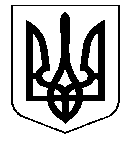 УКРАЇНАНОСІВСЬКА  МІСЬКА  РАДАНОСІВСЬКОГО  РАЙОНУ ЧЕРНІГІВСЬКОЇ  ОБЛАСТІВИКОНАВЧИЙ  КОМІТЕТР І Ш Е Н Н Я29  листопада 2018 року  	                 м. Носівка	   	             №  355  Про встановлення  тарифу  на  тепловуенергію  ТОВ «УКРТЕПЛО  ЧЕРНІГІВ»для  потреб  бюджетних  організацій       Відповідно до статті  28 Закону України «Про місцеве самоврядування в Україні», статті 20 Закону України «Про теплопостачання», «Порядку розрахунку середньо-зважених тарифів на теплову енергію, вироблену з використанням природного газу,  для потреб населення,  установ та організацій, що фінансуються з державного чи місцевого бюджету, її транспортування та постачання» затверджених постановою  Кабінету Міністрів України від                     06 вересня 2017р. № 679,  враховуючи заяву ТОВ «УКРТЕПЛО ЧЕРНІГІВ» від 10.10.2018р.  №2 (вх. №3449 від 05.11.2018р.),   виконавчий комітет міської ради вирішив:        1. Встановити тарифи на теплову енергію, виробництво теплової енергії та постачання теплової енергії, що виробляється на установках з використанням альтернативних джерел енергії ТОВ «УКРТЕПЛО ЧЕРНІГІВ» на рівні 90 відсотків середньозваженого тарифу на теплову енергію, вироблену з використанням природного газу, затвердженого Державним агенством з енергоефективності та енергозбереження України від 25 вересня 2018 року для потреб установ та організацій, що фінансуються з державного та  місцевого бюджету:на теплову енергію у розмірі:- 1409,65 грн./Гкал (без ПДВ);- 1691,58 грн./Гкал (з ПДВ) за такими складовими:на виробництво теплової енергії у розмірі:1402,55 грн./Гкал (без ПДВ);1683,06 грн/Гкал (з ПДВ);на постачання теплової енергії  у розмірі:7,10 грн/Гкал (без ПДВ);8,52 грн/Гкал (з ПДВ);       2. Оприлюднити дане рішення на офіційному веб-сайті Носівської міської ради.        3. Рішення виконкому від 17.01.2018 р. № 4 «Про встановлення тарифу на теплову енергію ТОВ «УКРТЕПЛО  ЧЕРНІГІВ» для потреб бюджетних організацій» та  від 28.02.2018 р. №57 «Про внесення змін до рішення виконавчого комітету від 17.01.2018 року  «Про встановлення тарифу на теплову  енергію ТОВ «УКРТЕПЛО  ЧЕРНІГІВ» для потреб бюджетних організацій» вважати такими, що втратили чинність.         4. Контроль за виконанням рішення покласти на заступника міського голови з питань житлово – комунального господарства Сичова О.В.. Міський голова                                                                    В.М. Ігнатченко